Pembelajaran Drama Berbasis Pendidikan Karakter dan Kearifan Lokal untuk Sekolah Menengah PertamaOleh:Prof. Dr. MaryaeniIndra Suherjanto S.Pd, M.SnMusthofa Kamal S.Pd, M.SnBAB 1PENDAHULUANUndang-Undang Sistem  Pendidikan Nasional  Nomor  20  Tahun 2003 Pasal1  ayat  1 menjelaskan bahwa pendidikan  adalah   usaha  sadar dan  terencana untuk mewujudkan suasana belajar dan proses pembelajaran agar peserta didik secara aktif mengembangkan potensi dirinya untuk memiliki kekuatan spritual keagamaan, pengendalian diri, kepribadian, kecerdasan, akhlak mulia, serta keterampilan yang diperlukan dirinya, masyarakat, bangsa dan negara. Sebagai tujuan pendidikan nasional, kemampuan siswa mengembangkan diri jika dikaji secara sederhana sebenarnya dapat dilihat dari dua aspek yaitu aspek keterlibatan siswa dalam pembelajaran dan aspek kemampuan  guru  mengembangkan pembelajaran. Aspek keterlibatan siswa dalam pembelajaran   sangat   dipengaruhi oleh   strategi pembelajaran yang dirancang    dan dilaksanakanoleh guru sedangkan aspek kemampuan guru mengembangkan pembelajaran sangat dipengaruhi oleh   tingkat penguasaan  guru  terhadap  materi  pembelajaran  yang  akan  disampaikan.  Aspek kedua inilah sebenarnya hakikat dari kompetensi profesional yang harus dimiliki oleh seorang guru.Kompetensi guru, sebagai agen pembelajaran merupakan, syarat utama yang harus dipenuhi guru melalui kualifikasi dan profesionalisme dalam melaksanakan tugas. Peraturan Pemerintah Nomor 19 Tahun 2005 tentang Standar Nasional Pendidikan mempersyaratkan kompetensi guru sebagai agen pembelajaran pada jenjang pendidikan dasar dan menengah serta pendidikan usia dini meliputi: (a) kompetensi pedagogik; (b) kompetensi kepribadian; (c) kompetensi profesional; dan (d)  kompetensi  sosial  (pasal  28  ayat  3).  Lebih  lanjut,  dipersyaratkan  bahwa kualifikasi akademik untuk semua jenjang tersebut minimum diploma empat (D-IV) atau sarjana (S1).Memperhatikan dan mencermati amanat tersebut maka upaya pengembangan profesionalisme guru merupakan langkah awal untuk: (a) membantu kelayakan guru dalam melakasanakan tugas profesionalnya; (b) meningkatkan kompetensi guru; dan (c) mengangkat harkat  dan  martabat guru. Upaya ini diharapkan dapat berdampak langsung terhadap peningkatan mutu   pembelajaran dan mutu pendidikan secara berkelanjutan. Oleh sebab itu, upaya    pengembangan profesionalisme guru merupakan program payung (grand design) dan berkelanjutan (multiyears) yang pada setiap periode selalu dilakukan monitoring dan evaluasi untuk menentukanlangkah-langkah kebijakan dan prioritas yang diambil. Program ini merupakan program  kolaborasi  antara Tim Pengembangan dengan pada stakeholder di setiap wilayah.Kondisi obyektif di lapangan, berdasarkan studi pendahuluan, menunjukkan bahwa (1) terdapat kelangkaan sumber pustaka yang berkaitan dengan bahan ajar drama/teater,  (2)  terjadi  kebimbangan  atau  ketidakpercayaan  diri  ketika  seorang guru harus mengajarkan dan melatih drama/teater, (3) mayoritas guru menghindar dari materi sastra-drama-teater, dan (4) sulitnya mencari guru kesenian yang mau membina keterampilan bermain drama.Kelangkaan sumber bahan ajar drama/teater yang berisi modul  teori drama, petunjuk bermain drama, dan teknik mengajarkan drama di  sekolah menjadi alasan utama penelitian dilakukan. Dengan demikian, tujuan penelitian ini adalah (1) meningkatkan kualitas sumber daya bidang kependidikan   yang   secara   tidak langsung dapat meningkatkan kualitas pendidikan   secara   keseluruhan,   (2) meningkatkan  kompetensi guru dalam hal  merancang, merencanakan, menyusun, dan  mempraktikan  pembelajaran  drama/teater  di  sekolah,  dan  (3)  terwujudnya produk bahan ajar drama/teater Sekolah Menengah Pertama.Mengingat tujuan akhir penelitian ini adalah menghasilkan sebuah produk pengembangan    bahan    ajar    drama/teater,    metode    yang    digunakan  adalah penelitian  pengembangan.  Tujuan  penelitian  pengembangan    adalah  menyelidiki pola dan   urutan pertumbuhan, perubahan, perkembangan suatu subjek penelitian dalam suatu rentang waktu.Penelitian ini memiliki data yang sangat bergantung pada metodologi yang digunakan dan   sumber   data   yang diteliti. Validitas data yang diperoleh sangat ditentukan oleh kecermatan pelaksanaan metode dan   teknik   yang digunakan. Langkah-langkah pokoknya meliputi: perumusan masalah, perumusan tujuan, pengumpulan acuan teori, penyusunan rancangan, pelaksanaan pengembangan/pengamatan, evaluasi hasil, dan penyusunan laporan.Sebagai  sebuah  penelitian kualitatif, subjek yang diteliti  adalah guru dan siswa.   Sementara   fokus   penelitian   ini   adalah   mewujudkan   sebuah   produk seperangkat bahan ajar drama/teater di SMP. Produk   ini diasumsikan sangat bermafaat bagi guru dalam rangka meningkatkan profesionalisme, kualitas, dan kompetensi sesuai dengan bidangnya.Tujuan PenelitianSecara umum penelitian  ini bertujuan untuk mengembangkan materi ajar drama/teater berbasis pendidikan karakter dan kearifan lokal di lembaga pendidikan (SMP) di Kabupaten Malang. Bahan ajar dimaksud berisi seperangkat materi pembelajaran  drama di  SMP,  modul  teori  drama,  petunjuk  bermain  drama,  dan teknik mengajarkan drama di sekolah.   Dengan terciptanya materi drama tersebut diharapkan   agar guru-guru bidang   studi dan guru kesenian memiliki kompetensi yang memadai untuk mengajarkan bermain drama.Kelangkaan sumber bahan ajar drama/teater yang berisi modul teori drama, petunjuk bermain drama, dan  teknik mengajarkan drama di sekolah menjadi alasan utama penelitian ini dilakukan.Urgensi PenelitianPengembangan materi ajar drama/ teater diharapkan bermanfaat untuk  (1) meningkatkan  kualitas  sumber  daya  bidang  kependidikan   yang  secara  tidak langsung dapat meningkatkan kualitas pendidikan secara keseluruhan, (2) meningkatkan  kompetensi guru dalam hal  merancang, merencanakan, menyusun, dan mempraktikan pembelajaran drama/teater di sekolah, dan (3) mewujudkan produk bahan ajar drama/teater Sekolah Menengah Pertama.Drama sebagai Karya SeniBAB II TINJAUAN PUSTAKASecara  ringkas  tentang  seni  drama  (teater)  dapat  dikemukakan  sebagai berikut. Drama pada  hakekatnya adalah life presented in action (Moulton melalui Harymawan, 1993: 1). Dasar drama adalah konflik kemanusiaan yang selalu menguasai perhatian dan minat umum. Dasar itulah yang selanjutnya disebut the law of  drama  (Ferdinand  Brunetiere  melalui  Harymawan,  1993:  9)  yang  berpokok bahwa lakon harus menghidupkan pernyataan kehendak manusia menghadapi dua kekuatan yang saling beroposisi, yang secara teknis disebut ‘kisah dari protagonis’ (yang menginginkan sesuatu) dan ‘antagonis’ (yang menentang dipenuhinya keinginan tersebut). Seni drama bisa ditarik masuk ke dua dunia, yakni ke dunia sastra (literature) dan ke dunia seni pertunjukan (performance art).Drama bisa ditarik masuk ke dunia sastra, mengingat   bahwa sebelum ada peristiwa   teater   (teatrikal), drama berbentuk lakon atau tertulis (sering disebut naskah drama). Drama tertulis (lakon) adalah salah satu bentuk sastra yang sengaja ditulis atau dibuat khusus untuk dipanggungkan (Oemarjati,  1971:12). Setiap lakon merupakan cerita yang dikarang dan disusun untuk dipertunjukkan oleh para pelakunya di atas panggung di depan publik (Brahim, 1968: 52).Elemen-elemen sastra dalam drama harus dipandang pada tiga sendi, yakni isi, bentuk, dan kerangka  (Tambajong, 1981: 24-37). Dari sendi isinya, drama harus mengandung persoalan-persoalan inti kehidupan. Ungkapan ini akan menentukan kuat tidaknya pengarang terhadap masalah yang diusungnya. Dari sendi bentuknya, setiap drama dari kurun ke kurun setidaknya mengandung gaya dan cara menyajikan cerita yang  berbeda-beda  dan  cenderung mandiri. Dari  berbagai bentuk yang ada, dikenal tiga modus yang penting, yaitu modus bahasa (: gaya yang dipakai dalam penulisan, terikat atau tidak pada kaidah-kaidah bahasa), modus aliran (: gaya yang ditentukan oleh sikap yang tumbuh pada kurun-kurun tertentu yang kemudian menjadi pola), dan modus sajian   (: bentuk dramatiknya,   apa   yang terkandung dalam  jalinan  perasaan yang menunjang cerita).Drama  bisa  ditarik  masuk  ke  dunia  seni  pertunjukan,  mengingat  bahwa drama memang pertunjukan  kisah hidup dari kehidupan manusia yang  diceritakan di atas pentas, disaksikan oleh orang  banyak,   dengan media  percakapan,  gerak dan  laku, dengan  atau  tanpa  dekor,  didasarkan pada  naskah tertulis (hasil  seni sastra)   dengan atau tanpa nyanyian, musik, tarian (Ramelan, 1980: 10). Drama adalah cerita konflik manusia dalam bentuk dialog yang diproyeksikan pada pentas dengan menggunakan percakapan dan action di hadapan penonton (audience) (Harymawan, 1993: 2).Pendidikan Karakter di IndonesiaPendidikan merupakan proses yang paling bertanggung   jawab dalam melahirkan  warga negara  Indonesia  yang memiliki  karakter kuat  sebagai  modal dalam membangun peradaban tinggi dan unggul. Karakter bangsa yang kuat merupakan  produk  dari  pendidikan  yang  bagus  dan  mengembangkan  karakter.Ketika mayoritas karakter masyarakat kuat, positif, tangguh peradaban yang tinggi dapat      dibangun   dengan   baik   dan   sukses   (Hasanah,   2009).   Maka,   untuk‘menyelamatkan’ masa depan bangsa ini,  pendidikan karakter menjadi sesuatu yang bersifat  imperatif dan harus dipandang tinggi urgensinya.Bahwa sesungguhnya, karakter adalah cara berpikir dan berperilaku  yang menjadi ciri khas tiap individu untuk hidup dan bekerjasama, baik dalam lingkup keluarga, masyarakat, bangsa dan negara. Individu yang berkarakter baik adalah individu  yang bisa membuat  keputusan  dan  siap  mempertanggungjawabkan  tiap akibat dari keputusan yang dibuatnya. Untuk itu, pembentukan karakter merupakan salah satu tujuan pendidikan nasional. Pasal I UU Sisdiknas tahun 2003 menyatakan bahwa tujuan pendidikan nasional di antaranya adalah mengembangkan potensi peserta didik untuk memiliki kecerdasan, kepribadian,  dan  akhlak mulia (Suyanto,2009).Amanah  UU  Sisdiknas  tahun  2003  itu  bermaksud  agar  pendidikan  tidak hanya membentuk insan Indonesia yang cerdas, namun juga berkepribadian atau berkarakter,  sehingga  nantinya  akan     lahir  generasi   bangsa   yang     tumbuh berkembang dengan karakter yang bernafas nilai-nilai luhur bangsa serta agama. Pendidikan yang bertujuan melahirkan insan cerdas dan berkarakter kuat itu, juga pernah dikatakan Dr. Martin  Luther King,  yakni: intelligence plus character . that is the goal of   true education (kecerdasan yang berkarakter . adalah tujuan akhir pendidikan yang sebenarnya) (Suyanto, 2009).Karakter merupakan nilai-nilai perilaku  manusia  yang  berhubungan dengan Tuhan  Yang  Maha    Esa,    diri    sendiri,    sesama  manusia,    lingkungan,  dan kebangsaan yang  terwujud dalam pikiran, sikap, perasaan, perkataan, dan perbuatan berdasarkan norma-norma agama, hukum, tata   krama, budaya, dan adat istiadat. Pendidikan karakter, dengan demikian, adalah suatu sistem penanaman nilai-nilai karakter kepada warga sekolah yang meliputi komponen pengetahuan, kesadaran atau kemauan, dan tindakan untuk melaksanakan nilai-nilai tersebut, baik  terhadap Tuhan Yang Maha Esa   (YME), diri   sendiri, sesama,   lingkungan, maupun kebangsaan   sehingga menjadi manusia insan kamil (Kementerian Pendidikan Nasional, 2010).Pendidikan karakter dapat diintegrasikan dalam pembelajaran   setiap mata pelajaran, termasuk pembelajaran kesenian, dalam hal ini pembelajaran/pendidikan drama/teater.  Materi  pembelajaran  yang  berkaitan  dengan  norma  atau  nilai-nilai pada setiap mata pelajaran perlu dikembangkan, dieksplisitkan, dikaitkan dengan konteks  kehidupan  sehari-hari.     Dengan     demikian,  pembelajaran     nilai-nilai karakter  tidak hanya  pada tataran  kognitif, tetapi menyentuh pada  internalisasi, dan pengamalan nyata dalam kehidupan peserta didik sehari-hari di masyarakat.Secara lebih spesifik, ada sembilan pilar karakter yang berasal dari nilai-nilai luhur universal,   yaitu: pertama, karakter cinta Tuhan dan   segenap ciptaan-Nya; kedua, kemandirian dan tanggungjawab; ketiga, kejujuran/amanah, diplomatis; keempat, hormat dan santun;   kelima, dermawan,   suka   tolong-menolong   dan gotong  royong/kerjasama;  keenam,  percaya   diri   dan  pekerja  keras;  ketujuh,kepemimpinan  dan  keadilan;  kedelapan,  baik  dan  rendah  hati,  dan  kesembilan, karakter toleransi, kedamaian, dan kesatuan (Suyanto, 2009).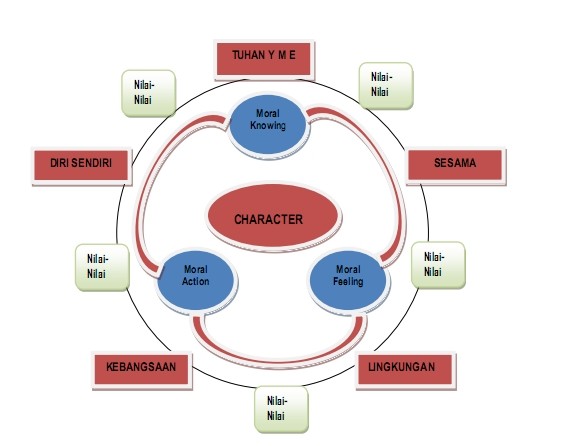 Bagan 1: Diagram keterkaitan komponen moral dalam pembentukan karakterSumaryadi (Universitas Negeri Yogyakarta)Kearifan LokalKearifan  lingkungan  menurut  pandangan  Jawa  dalam  kajian  ini  terkait dengan  nilai kemapanan alam, nilai keselarasan alam, kebersamaan dengan alam, kebijaksanaan terhadap alam dan, kasih sayang terhadap alam. Kemapanan alam adalah  kemantapan  alam  secara  kodrati  yang  tidak  boleh  diganggu,  dilanggar, apalagi dirusak oleh manusia. Sebaliknya, manusia dituntut   untuk menjaga   dan melindungi  kemapanan  tersebut  secara terus-menerus (Kayam, 1987:103).Dalam budaya Jawa, kemapanan alam  dicirikan oleh adanya kepastian alam (tetep, pepesthen, dan pinasthi), keteraturan alam (kabeh wis bares amargo wis ono sing ngatur) ,dan keajegan alam (ajeg,  lumintu) (bandingkan Saryono, 1997). Amrih (2008)  juga mengungkapkan bahwa sifat mapan alam menuntut manusia Jawa agar arif bertindak selaras dengan hukum Tuhan tersebut. Implementasinya adalah bahwa setiap perilaku, sikap, dan kesadaran manusia Jawa harus didasari atas kemauan melihat  dan bertindak sesuai alur hukum alam dan didasari kemauan melihat wahyuTuhan.Nilai kebersamaan manusia Jawa dengan alam berkenaan    dengan kekomunalan, keterpaduan, keseiringan, kebarengan segala sesuatu (alam dan manusia). Nilai kebersamaan ini dianggap   sangat   penting   dan dihargai tinggi dalam   budaya   Jawa.   Ungkapan-ungkapan   Jawa   yang   popular   di   kalangan masyarakat Jawa juga banyak yang menekankan pentingnya kebersamaan dalam kehidupan, misalnya urip sing guyup. Orang Jawa percaya bahwa segenap unsur alam dan manusia pada dasarnya berada dalam satu keluarga besar. Hal  ini tampak,misalnya, pada   konsep  sedulur papat lima pancer untuk menyebut  unsur-unsur dalam diri manusia (Saryono, 2007).Lebih lanjut, Saryono mengungkapkan bahwa nilai kebijaksanaan manusia Jawa berkaitan  dengan  kearifan, kebajikan, kecermatan, kecakapan, kecendekiaan, dan kepandaian budi manusia Jawa dalam hidup dan kehidupannya. Pitoyo (2008) menyampaikan bahwa kemampuan orang Jawa dalam menangkap, memahami, menyelami, dan merasakan isyarat   alam merupakan sebuah kearifan. Kearifan memaknaipertanda alam terwujud dalam perilaku, sikap, dan kesadaran manusia Jawa yang peka dalammelihat sebuah perubahan—yang mengikuti sebuah siklus tertentu. Untuk mencapai derajat‘mengerti’ (pangerten), setiap orang Jawa   perlu mencari pengetahuan dan menjalani laku utama (ngangsu kawruh, ngelmu, laku utama).  Kemengertian  makin  mantap     apabiladitunjang  oleh  kelapangdadaan (ekhlas, lega, rila, legawa, sabar).Kebersinggungan Drama dengan Pendidikan Karakter dan Kearifan LokalSalah satu cara yang tepat dalam melaksanakan  pendidikan  karakter kepada siswa adalah melalui kesenian. Dalam setiap kesenian (lokal) terdapat pesan-pesan moral yang bisa disampaikan dengan cara yang menyenangkan (dulce  et utile), atau suka, senang, bahagia karena menikmati tontonan (yang dikemas dengan tatanan) dan tanpa sadar atau tanpa terasa kemasukan tuntunan.Sebuah   karya seni   yang baik biasanya mempunyai pesan yang   ingin disampaikan  kepada  kita  semua,  apakah  itu  bersifat  moral,  estetik,  gagasan pemikiran, atau politik. Karena pesan itu berupa ‘imbauan’ yang bisa mempengaruhi sikap  dan  perilaku  manusia,  maka  seni  sungguh-sungguh  memegang  peranan penting dalam pendidikan moral dan budi pekerti sebuah bangsa (Suriasumantri,1984: 106-107).Dalam   kaitan   dengan   pendidikan   drama,   pembelajaran   drama,   atau pergelaran drama  di  lingkungan sekolah atau  siswa, diperlukan  dua  syarat utama, yakni   syarat seni   dramanya   dan   syarat   pedagogisnya,   yang   kedua bersifat komplementer.  Untuk  itu,  diperlukan  lakon  atau  cerita  yang  sesuai  dengan kebutuhan pendidikan dan sesuai dengan alam kejiwaan anak. Lakon mesti yang dapat ‘dimainkan’ oleh anak-anak dan pengemasannya (dekor, properti, dan lain- lain) tidak terlampau sulit.Kegiatan drama atau teater bisa membantu anak ke arah pembentukan pribadinya yang erat hubungannya dengan pembentukan sikap sosial anak. Anak semakin menyadari  bahwa masing-masing individu terjadi atas tiga dimensi, yakni sebagai makluk ciptaan Tuhan, sebagai makhluk individu, dan sebagai makhluk sosial. Anak-anak tidak hanya terbentuk menjadi manusia-manusia   materialistis semata-mata, melainkan menjadi manusia-manusia yang mampu menghargai dan mengimplementasikan nilai-nilai budi pekerti dalam kehidupan sehari-hari.Bimbingan dan pendidikan estetika (drama) cukup signifikan untuk menyalurkan emosi anak-anak ke arah yang menguntungkan pembentukan pribadiyang   baik.   Pendidikan   estetika   menjadikan   anak-anak   mampu   menghargai keindahan, kehalusan, dan ketertiban/kedisiplinan.Anak-anak  memiliki  pandangan  yang relatif mendalam  tentang  sifat-sifat watak manusia serta hidup dan kehidupannya. Melalui lakon atau pergelaran drama, anak-anak mendapatkan pemahaman tentang psikologi watak-watak manusia. Berangkat dari itu, anak-anak akan mendapatkan pengetahuan yang lebih mendasar tentang sifat-sifat manusia lain (pada umumnya) dan tentang dirinya sendiri.Drama atau teater menyediakan kesempatan kepada anak-anak untuk mempelajari psikologi manusia dengan berbagai perilakunya, dengan pelbagai tingkah lakunya. Anak-anak mempunyai kesempatan memerankan tokoh. Peran tokoh itu tentu saja dihayatinya dengan baik, sehingga  tanpa sadar prosesi itu akan sangat membantu anak-anak dalam proses pendewasaan diri. Anak-anak mengidentifikasikan diri mereka dengan tokoh-tokoh yang dibawakannya, pun mengenal secara baik problem-problem tokoh tersebut.Demikian pula, anak-anak tahu secara persis nilai-nilai (moral) yang diperjuangkan oleh tokoh-tokoh, sehingga anak-anak cukup terlatih dalam upaya memecahkan problemnya sendiri dalam kehidupan sehari-hari. Drama memberikan peluang secara strategis kepada anak-anak untuk berkenalan dan mengenal manusia yang sangat boleh jadi perwatakannya jauh lebih hebat dibanding dengan dirinya sendiri. Dengan begitu, anak-anak menemukan ‘hero’ di dalam drama yang digaulinya secara intensif, yang mau tidak mau, itu akan berpengaruh dalam pembinaan dan pengembangan pribadi dan pematangan jiwa anak.Berkegiatan  drama/teater  yang  dilakukan  secara  rutin  atau berkesinambungan bisa   berdampak   positif   bagi   anak-anak   karena mereka cenderung menjadi betah bergaul dengan orang lain tanpa memandang status sosial. Mereka bisa saling menghormati   pendapat orang   lain, sabar mendengarkan pembicaraan  orang  lain.  Anak-anak  menjadi     terbiasa  dengan  ‘pertentangan pendapat’ di antara mereka, berjiwa toleran, berani menentang hal-hal yang tidak baik, demikian seterusnya.Anak-anak dengan sering bergaul dengan cerita atau lakon-lakon drama akan banyak   mengambil   keuntungan   karena   anak-anak   banbetapa   seorang   tokoh menyusun pikiran dan perasaan dengan sebaik mungkin untuk disampaikan kepada orang (tokoh) lain. Dengan  itu, anak-anak  akan  terbiasa dan secara mudah dan lancar untuk mengemukakan pikiran dan perasaan secara logis dan sistematis di depan orang banyak secara lisan.Casting pun cukup bermanfaat untuk anak-anak, yakni menumbuhkembangkan kesadaran berkompetisi secara sehat,  yang berbuah pada dorongan untuk selalu mau dan mampu berusaha secara optimal. Dalam kegiatan drama (teater), ternyata baik pemain (aktor/aktris)   maupun penonton (pemirsa, audience) sama-sama mendapatkan keuntungan. Pemain atau aktor/aktris yang bermain drama adalah orang-orang yang memperoleh kesempatan besar untuk menemukan dirinya (Saleh, 1967:  213).Nilai-nilai luhur yang dibawa dalam setiap kegiatan pembelajaran di sekolah diharapkan  mampu  mengantisipasi  para  pelajar  dari  berbagai  pengaruh  negatif dalam pergaulan kesehariannya. Untuk itu, setiap sekolah mesti meningkatkan kegiatan kesenian di masing-masing daerahnya. Mengingat, selain menggali potensi peserta didik, seni dan budaya juga mampu meningkatkan apresiasi siswa  terhadap karakter bangsa.BAB III METODE PENELITIANModel Penelitian dan PengembanganPeneliti mengembangkan  bahan  ajar  drama/teater ini  mengadaptasi model pengembangan   Warsito   (2008:226).   Adapun   langkah-langkahnya,   yaitu   (1) analisiskebutuhan,  (2)     perumusan     tujuan,  (3)  mengembangkan  materi,  (4) perumusan  alat-alatpengukur  keberhasilan,  (5)  penulisan  naskah,  (6)  pelaksaan produksi, (7) evaluasi/uji  coba,(8) revisi, dan (9) reproduksi dan penyebaran. Prosedur Penelitian dan PengembanganProsedur penelitian dan pengembangan yang dilakukan dalam penelitian inimeliputi:1. Analisis KebutuhanAnalisis kebutuhan merupakan proses mengidentifikasi, mengkaji, atau menelaah.Tujuan analisis kebutuhan adalah mengumpulkan data untuk mempersiapkan penelitian yang akan dilakukukan. Tahap penelitian ini dapat dikatakan sebagai tahap pengumpulan informasi awal atau penelitian prapengembangan. Oleh karena itu, data yang dibutuhkan untuk analisis kebutuhan ini adalah (1) data yang dikumpulkan dari observasi dan wawancara dengan guru, (2) analisis kurikulum, kegiatan yang dilakukan adalah mengkaji standar isi dan standar isi, kompetensi dasar dalam kurikulum,  (3) penentuan SK  dan KD  dalam rangka penyusunan materi ajar, dan (4) menyusun RPP.2. Perumusan Tujuan dan Mengembangkan MateriJabaran dari tujuan penelitian dan pengembangan adalah menghasilkan bahan ajar drama/teater  di  SMP. Berdasarkan  analisis  tujuan  pembelajaran, materi yang dikembangkan adalah drama/teater.3. Perumusan Alat Ukur KeberhasilanAlat pengukur keberhasilan siswa perlu dirancang dengan seksama dan dikembangkan sebelum penulisan bahan ajar drama/teater ditulis atau sebelum kegiatan belajar mengajar dilaksanakan. Alat pengukur keberhasilan ini untuk mencapai tujuan yang akan dicapai yaitu berupa tes dengan bentuk tes pilihan ganda dan tes uraian.4. Penulisan Desain Berbentuk NaskahPeneliti menulis bahan ajar drama/teater yang mengacu pada analisis kebutuhan yang sudah ditentukan sebelumnya. Serangkaian kegiatan juga akan ditempuh dalam  rangka mencapai tulisan yang bermanfaat,  antara lain konsultasi terlebih dahulu kepada ahli pembelajaran, kemudian dilakukan revisi agar kendali mutu pada saat penulisan tetap berjalan. Dengan demikian, penulisan bahan ajar drama/teater dilakukan dalam suatu siklus mekanisme kerja seperti digambarkan oleh Warsito   (2008: 232) pada bagan berikut yang diadaptasi dari pedoman pengembangan program video nonlinier, Pustekkom.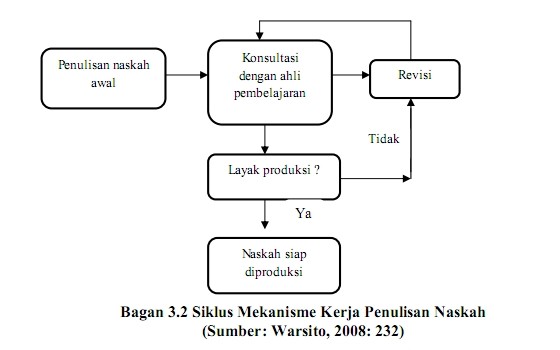 4.3 Uji Coba ProdukTujuan penggunaan uji coba produk adalah untuk memperoleh  informasi mengenai kevalidan produk yang dihasilkan.4.4 Desain Uji CobaDesain uji coba pengembangan ini dilakukan melalui dua tahap, pertama pada subjek uji coba ahli materi dan kedua pada subjek uji coba guru dan siswa. Hasil dari uji coba ahli digunakan untuk mengetahui kevalidan sajian bahan ajar. Untuk  lebih jelasnya, alur desain uji coba produk dapat dlihat pada bagan  berikut.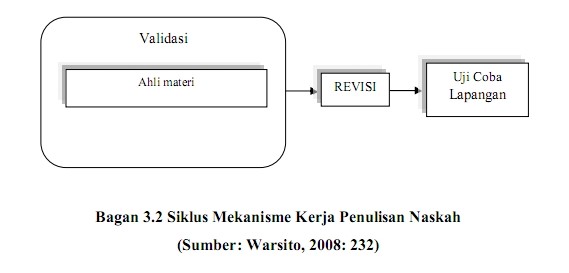 4.5 Subjek CobaSubjek  uji  coba  dalam  penelitian  ini  adalah  ahli  materi,    guru    bahasaIndonesia dan kesenian, dan siswa.4.6 Jenis DataData yang diperoleh adalah data bersifat kualitatif dan data kuantitatif. Data kualitatif  berupa  saran,  kritik,  tanggapan  dan  masukan  yang  dituangkan  dalam angket dari validator dan siswa. Data kuantitatif   berupa   nilai persentase   yang diperoleh  dari angket validasi yang disusun dengan Skala Likert (skala bertingkat).4.7 Instrumen Pengambilan DataInstrumen pengumpulan data untuk penelitian pengembangan ini adalah observasi, wawancara, angket, dan soal tes4.8 Teknis Analisis DataData yang dianalisis pada pengembangan bahan ajar ini adalah data kuantitatif. Datakuantitatif diperoleh dari angket penilaian yang diberikan kepada ahli materi. Untuk analisisdata kuantitatif, peneliti mengembangkan kriteria kelayakan/validitas yang sesuai dengan instrumen yang dikembangkan. Langkah- langkah analisis data dalam penelitian  ini adalah sebagai berikut.a. Menganalisis Data dari Ahli Media dan Ahli MateriSetelah bahan ajar selesai maka akan dilakukan validasi kepada ahli materi. Validasi tersebut bertujuan untuk mengukur validitas atau kelayakan bahan ajar pembelajaran sebelum uji lapangan dengan menggunakan instrumen berupa angket. Menurut Akbar & Hadi (2010:213) rumus yang digunakan untuk mengelolah data dari ahli media dan ahli materi adalah sebagai berikut.Keterangan:Tabel 4: Rumus Validasi Ahli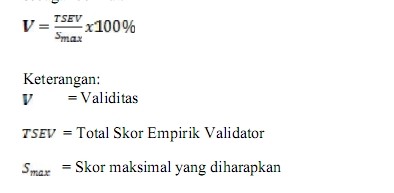 b. Menganalisis Data dari Hasil Uji LapanganSetelah bahan ajar pembelajaran divalidasi oleh ahli ahli materi, kemudian dari hasil validasi tersebut dinyatakan valid, maka bahan ajar tersebut dapat diujicobakan kepada subjek uji coba yaitu siswa SMP. Uji coba ini  bertujuan untuk mengetahui kelayakan bahan ajar pembelajaran pada saat digunakan didalam proses belajar mengajar.BAB IVHASIL PENELITIANDalam bagian ini, ada beberapa hal yang dipaparkan sebagai hasil yang telah dilakukan yaitu (1) perencanaan pembelajaran; (2) pelaksanaan pembelajaran; dan (3) hasil pembelajaran.Perencanaan PembelajaranPerencanaan  pembelajaran  diawali  dengan  diskusi  antara  peneliti  dengan guru bahasa Indonesia tentang kesulitan pembelajaran dan berbagai permasalahan yang dihadapi siswa dalam bermain peran. Dari diskusi ini disusunlah RPP yang komponennya terdiri atas (a) identitas RPP, (b) tujuan pembelajaran,  (c) materi pembelajaran, (d) kegiatan belajar mengajar, (e) media dan sumber, dan (f) evaluasi pembelajaran (Silabus dan RPP terlampir).Pada  diskusi  tersebut  dibahas  pula  tentang  KD  yang  digunakan  dalam penelitian, yakni Kompetensi Dasar (KD) 6.1 Kelas VIII semster ganjil tentang bermain peran sesuai dengan naskah yang ditulis siswa dan KD 6.2 tentang bermain peran dengan improvisasi sesuai dengan kerangka naskah yang dibuat siswa. Selain itu,   pelaksanaan tindakan, waktu pelaksanaan tindakan, aspek dan efek tindakan yang  diamati  selama  pemberian  tindakan  juga  dibicarakan.  Adapun  gambaran perencanaan, pelaksanaan, dan hasil pembelajaran terurai dalam paparan berikut ini. Perencanaan Pembelajaran KD 6.1 Bermain Peran sesuai dengan Naskah yang Ditulis SiswaDalam   perencanaan   pembelajaran   KD   6.1   ini   dilaksanakan   selama   3pertemuan  yang setiap pertemuannya 2 x 40 menit. Pada setiap pertemuan tujuan pembelajarannya bertahap, mulai dari melatih kerjasama dan keberanian (pertemuan1); melatih percaya diri dan ekspresi (pertemuan 2); dan melatih kreasi dan saling menghargai yang dilakukan dengan pementasan (pertemuan3).Untuk menanamkan nilai karakter, guru menuliskan tema kegiatan “Belajarbermain peran, belajar bekerja sama, berani, berkreasi, percaya diri, dan saling menghargai”. Selain itu, gambaran penanaman karakter juga termuat dalam kegiatan pendahuluan, kegiatan ini, dan kegiatan penutup (lihat RPP pada komponen kegiatan pembelajaran).Sedangkan  untuk  menanamkan  kearifan  lokal  disesuaikan  dengan  naskah yang dibahas dan digarap   siswa yang bersumber pada cerita wilayah setempat. Naskah drama siswa ini merupakan materi KD sebelumnya yang sudah dibahas dan disempurnakan bersama-sama antara siswa dengan guru (lihat lampiran naskah) Pertemuan IPertemuan I menekankan pada kerjasama dan keberanian. Hal ini dilakukankarena pada dasarnya kerjasama adalah salah satu kunci keberhasilan bermain peran. Begitu pun keberanian. Semangat dalam belajar pastilah sangat mempengaruhi keberhasilan. Oleh karena itu, peran guru sangat kuat dalam mendorong siswa untuk sasaran di atas.Pada separuh pertemuan, kegiatan berpola permainan (seperti bermain-main saja), baru pada paruh kedua dikenalkan naskah dan praktik berdialog berdasarkannaskah yang ada.   Semua kegiatan selalu berkelompok agar terbiasa bekerjasama disamping   adanya   asumsi   bahwa   bersama-sama   akan   lebih   berani   daripada sendirian.Pertemuan IIPertemuan II menekankan pada percaya diri dan ekspresi. Peran guru dalam kegiatan lebih banyak memantau, memotivasi, dan mengarahkan sikap siswa dalam belajar.Pertemuan IIIPertemuan III menekankan pada kreasi dan saling menghargai. Peran guru dalam kegiatan lebih diutamakan pada pengondisian awal sebelum pentas dan pantauan sikap siswa selama pentas, sedangkan pada akhir pentas sifatnya hanya pemantapan nilai karakter dan kearifan lokal.Perencanaan   Pembelajaran   KD  6.2   Bermain   Peran   dengan   Improvisasi sesuai dengan Kerangka Naskah yang Ditulis SiswaSebagaimana perencanaan pada KD sebelumnya, perencanaan pembelajaranKD 6.2 tergambar sebagai berikut :KD ini dilaksanakan selama 3 pertemuan  yang setiap pertemuannya 2 x 40 menit. Pada setiap pertemuan tujuan pembelajarannya bertahap, mulai dari melatih improvisasi dan membuat kerangka naskah (pertemuan 1); improvisasi sesuai kerangka naskah yang ditulis siswa (pertemuan 2); dan pementasan dan apresiasi (pertemuan 3).Guru terus mengingatkan tema kegiatan “ Belajar bermain peran, belajar bekerja sama, berani, berkreasi, percaya diri, dan saling menghargai” untuk lebih menguatkan nilai karakter dalam pembelajaran ini. Dalam RPP,   gambaran penanaman karakter juga termuat dalam kegiatan pendahuluan, kegiatan ini, dan kegiatan penutup.Sedangkan untuk menanamkan kearifan lokal disesuaikan dengan kerangka naskah yang dibahas dan digarap siswa   yang bersumber pada cerita wilayah setempat.Pertemuan IPertemuan I menekankan pada melatih improvisasi dan membuat kerangka naskah.  Ada dua kegiatan inti yang harus direncanakan yakni melatih improvisasi dan  membuat  kerangka  naskah.  Keduanya  tentu  saja  harus  mengandung  nilai karakter dan kearifan lokal.Latihan   improvisasi   dilakukan   karena   perwujudan   pementasan   yang berangkat  dari  kerangka  naskah  bermodal  utama  pada  kemampuan  improvisasi. Latihan  ini  dengan  menggunakan  kartu  lakuan  berkarakter  yang berisi  petunjuk lakukan  yang  harus  diperankan  dan  sekaligus  bernilai  karakter/kearifan  lokal. Sedangkan pada tahap membuat kerangka naskah, peran guru mengarahkan agar kerangka   memiliki   tingkat   kemudahan   untuk   diperankan,   pengaluran   dan dramatiknya, serta kandungan nilai karakter/kearifan lokal. Tentu saja, kegiatan utuh selalu dipantau guru untuk menanamkan sikap/nilai dalam proses berlatih. Pertemuan IIPertemuan II menekankan pada latihan improvisasi sesuai dengan kerangka naskah.   Peran guru dalam kegiatan lebih diutamakan pada pengondisian awal sebelum  pentas  dan  pantauan  sikap  siswa selama pentas,  sedangkan  pada akhir pentas sifatnya hanya pemantapan nilai karakter dan kearifan lokal.Pertemuan IIIPertemuan III menekankan pada pementasan dan apresiasi.  Peran guru dalam kegiatan lebih diutamakan pada pengondisian awal sebelum pentas dan pantauan sikap siswa selama pentas, sedangkan pada akhir pentas sifatnya hanya pemantapan nilai karakter dan kearifan lokal.Pelaksanaan PembelajaranPelaksanaan Pembelajaran KD 6.1 Bermain Peran Sesuai dengan Naskah yangDitulis SiswaPertemuan IPertemuan I yang menekankan pada kerjasama dan keberanian dapat dilaksanakan sebagaimana yang direncanakan, ada beberapa penyikapan kondisional karena situasi pada saat pelaksanaan.Lomba yel-yel tematik karakter antarkelompok yakni: Belajar bermain peran, belajar bekerja sama, berani, berkreasi, percaya diri, dan saling menghargai”. Guru menyampaikan, ”Kertas yang sudah kalian pegang adalah kata-kata yel-yel yang harus diucapkan kelompok masing-masing dengan gaya bebas, bersemangat, keras, jelas, dan kompak!”Guru meminta siswa mencoba bersama-sama dalam kelompok masing- masing. Kelas dibiarkan riuh karena suara ujicoba yel-yel. Setelah berjalan 2 menit dilakukan aksi yel-yel tiap kelompok.   Karena masih kurang bersemangat, guru memberi komando ,”Sekarang lebih semangat lagi yel-yelnya.. kelompok yang ditunjuk segera beraksi, yang saya tunjuk berikutnya jangan sampai kalah semangatnya, begitu seterusnya Siap-siap semua, ... ayo kelompok 1... berikutnya kelompok 2 jangan kalah ... ayo kelompok 3 lebih semangat lagi ... kelompok 4 harus lebih lagi ... semuanya... (kelas sangat riuh suara yel-yel mereka). Bagus !!! Semua jadi pemenang, tepuk tangan!!”Selanjutnya lomba pose foto heboh antarkelompok untuk melatih ekspresi wajah dan gerak tubuh. Guru terus mendorong semangat untuk berani berekspresi, membebaskan diri dari takut dan ragu.  Guru mengarahkan siswa , “Setiap saya kode tepukan, pose foto harus berubah tidak boleh diulang-ulang. Paham?   Temanya adalah pose wajah-wajah ceria. Baik, kelompok putra jadi peraga, yang putri jadi pengamat. Ingat, peraga yang hebat dan pengamat yang cermat. Siap....? Yak, mulai... satu (sambil bertepuk) ... dua (sambil bertepuk) .. tiga (sambil bertepuk) ... empat(sambil bertepuk).. cukup! Tepuk tangan, kasih semangat !!!”Guru melanjutkan arahan,” Bagus, ganti peran. Yang laki-laki jadi pengamat, yang perempuan peraganya. Harus lebih hebohhhh... sanggup??? (siswa menjawab bersemangat).  Mulai!  Satu....  dua  (sambil  bertepuk)  ...  tiga  (sambil  bertepuk)...empat (sambil bertepuk) ..cukup! Hebattt... beri semangat !!!”Kegiatan dilanjutkan dengan lomba antarkelompok ekspresi terpandu untuk melatih keberaniaan berekspresi, progresi, respon lawan main, dan dialog. Guru memandu, ”Bersiap-siaplah tiap-tiap kelompok berakting/bermain peran sesuai panduan saya. Tidak usah ragu, kalian pasti bisa. Yang penting, yakin! Potensi kita sebagai manusia LUAR BIASA. Percayalah!  Silakan diundi kelompok mana yang harus bermain duluan!” (wakil kelompok berundi urutan bermain)Guru melanjutkan arahan, “Siap? Sekarang, kelompok peraga berjalan pelan dengan sedih .. pelan saja ... semua duduk di tengah ... tampakkan semakin sedih .. ayo jangan ragu, jangan banyak dipikir, lakukan saja ... lebih sedih .. berdiri dengan sedih ... jalan ke samping dengan lebih sedih lagi ... stop!”Guru melanjutkan, “Bagus, bisa ‘kan? Peraga berikutnya.   Sekarang, kelompok  peraga berjalan  ke tengah  dengan  ekspresi  takut  ...  semakin  takut  ... pindah tempat dengan lebih takut ... boleh bersuara untuk menunjukkan rasa takut ... pindah tempat lagi dengan lebih takut ... jangan takut bersuara, yang penting jelas dan menguatkan rasa takut kalian ... lari sembunyi ..... stop !!”Guru melanjutkan, “Siippp, hebat.. makin jelas kemajuannya. Peraga berikutnya siap?  Halo... pengamat harus terus  belajar dengan melihat kelompok peraga, jangan lupa ya .... Sekarang, belajar dialog, merespon lawan main.. yakinlah, pasti bisa... ikuti arahan saya ... salah satu anggota kelompok berjalan dan duduk sedih di tengah ... salah seorang datang, tanyai yang duduk sedih itu ... jangan segera dijawab ... tanyai lagi ... datang dua teman berikutnya .. tanyai dia ... sekarang jelaskan kesedihanmu ... yang lain menasihati agar jangan terbelenggu perasaan sedih ... semangati ..  yang lain mendukung menyemangati ... usahakan berhasil menyemangati ... cukup! Beri semangat .... “ (siswa bertepuk tangan).Guru melanjutkan, “Nah, tinggal satu kelompok ... lapar? (siswa menjawab “ya”) Karena merasa lapar, kelompok peraga berjalan lapar sambil bicara ..... duduk diam sejenak ... ngedumel lagi tentang laparmu ... suara harus jelas dan menguatkan yang kamu rasa/kamu maksud ... pindah tempat dan makin keras ngedumelmu ... seseorang tidak ikut ngedumel, memandang teman-temannya ... karena begitu laparnya, ngedumelnya berkurang suaranya ... yang mengamati tadi bicara ,” apa kalau ngedumel, lapar jadi hilang. Apa kalau sudah marah-marah seperti tadi, perut tiba-tiba kenyang ... sabar dikit kenapa sih... semua ada saatnya..” coba lakukan ayo... cukup. Yak, bagus..tepuk tangan..”Guru meyakinkan semuanya bahwa ternyata sudah mulai berani,   bisa berekspresi, bisa menghargai lawan main, dan bisa berdialog. Itulah anugerah Tuhan kepada manusia, dan semua telah merasakan, karena itu, ayo bersyukur bersama- sama ...ALHAMDULILLAH ....Terima kasih Tuhan ...Kegiatan dilanjutkan dengan berlatih berdialog sesuai naskah siswa yang sudah tersedia. Dibentuk  kelompok baru dengan gabungan putra dan putri. Tetap 4 kelompok karena disesuaikan dengan jumlah naskah yang tersedia. Pada tahap awal suruh siswa baca keras, jelas, dan yakin pada intonasi dialognya. Jika dirasa tidak tepat,  diulang  lagi.  Siswa  tidak  perlu  memilih-milih  peran,  yang  penting  bisamembaca dialog pada naskah. (guru mengingatkan bahwa intonasi dialog naskah drama bukan intonasi membaca)Guru  mengarahkan  siswa  untuk  memilih  peran  dan  mencoba  berdialog dengan lawan main. Diingatkan lagi tentang kejelasan dialog/pelafalan dan intonasi yang sesuai dengan isi dialog. Ulasan   singkat guru tentang pentingnya kerjasama dan keberanian dalam belajar bermain peran, disamping sikap positif lainnya. Pertemuan IIPertemuan II menekankan pada percaya diri dan ekspresi. Peran guru dalamkegiatan lebih banyak memantau, memotivasi, dan mengarahkan sikap siswa dalam belajar. Dalam pelaksanaan pembelajarannya ternyata anak laki-laki sebagian besar kurang memiliki kemandirian dan tanggung jawab dalam melaksanakan tugas rumah (latihan mandiri). Ada beberapa siswa, terutama yang putri, memiliki semangat belajar mandiri yang sangat bagus sehingga peran yang ia pilih hampir hafal seluruh dialog.Pertemuan IIIPertemuan  ini  menekankan  pada  kreasi  dan  saling  menghargai.  Seperti yang direncanakan, peran guru dalam kegiatan lebih diutamakan pada pengondisian awal sebelum pentas dan pantauan sikap siswa selama pentas, sedangkan pada akhir pentas sifatnya hanya pemantapan nilai karakter dan kearifan lokal.Guru bersama siswa membuat aturan main yang intinya semua harus mendukung pentas meskipun bukan kelompoknya dengan sikap apresiatif/saling menghargai.Salah seorang siswa/wakil kelompok menjadi pembawa acara untuk memulai pertunjukan masing-masing kelompok. Pentas dimulai. Karena kondisi darurat, guru meminjamkan baju untuk menyesuaikan dengan kebutuhan kostum pemain. Lalu, pementasan dilanjutkan.Penampilan  kelompok  pertama  sampai  akhir  dengan  tepuk  tangan  setiap akhir pertunjukan sebagai penyemangat dan penghargaan.Guru memfasilitasi diskusi yang berisi tentang komentar masing-masing kelompok  dan  hambatan  kelompok  dalam  proses  penggarapan  terutama  tentang kreasi dan saling menghargai. Guru menyakinkan siswa bahwa sikap yang baik dalam  belajar akan  membawa dampak  positif kemampuan  bermain  peran/drama yang didalamnya sudah  mengandung nilai karakter dan kearifan lokal.Pelaksanaan Pembelajaran KD 6.2 Bermain Peran dengan Improvisasi    sesuai dengan Kerangka Naskah yang Ditulis SiswaPertemuan ITidak jauh berbeda dengan pembelajaran pada KD sebelumnya, guru mengucapkan  salam  dan  mengajak  siswa  mengingat  hasil  kegiatan  sebelumnya. Guru menyampaikan tujuan pertemuan I KD 6.2 yakni melatih improvisasi dan membuat kerangka naskah. Guru meyakinkan siswa tentang potensi yang telah dianugerahkan Tuhan kepada manusia perlu dioptimalkan. Kegiatan dilanjutkan dengan doa bersama.Guru membentuk kelompok baru dengan mengacak kelompok sebelumnya. Setiap  kelompok  mendapatkan  kartu  lakuan  berkarakter untuk  dibahas  beberapa menit. Setelah itu, semua kartu dikembalikan kepada guru.Kartu yang disiapkan guru :KARTU 1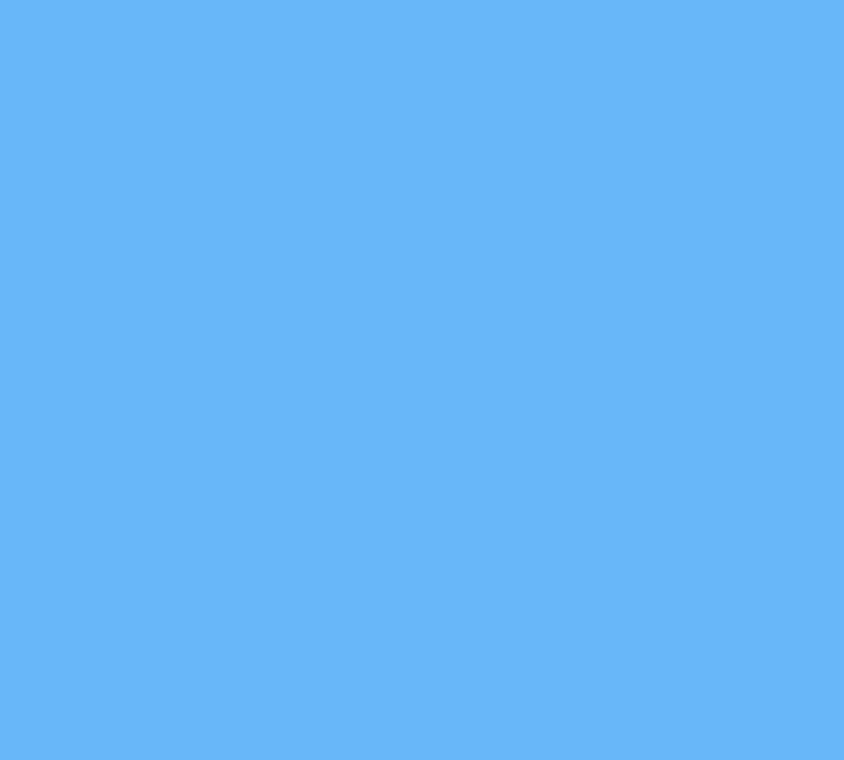 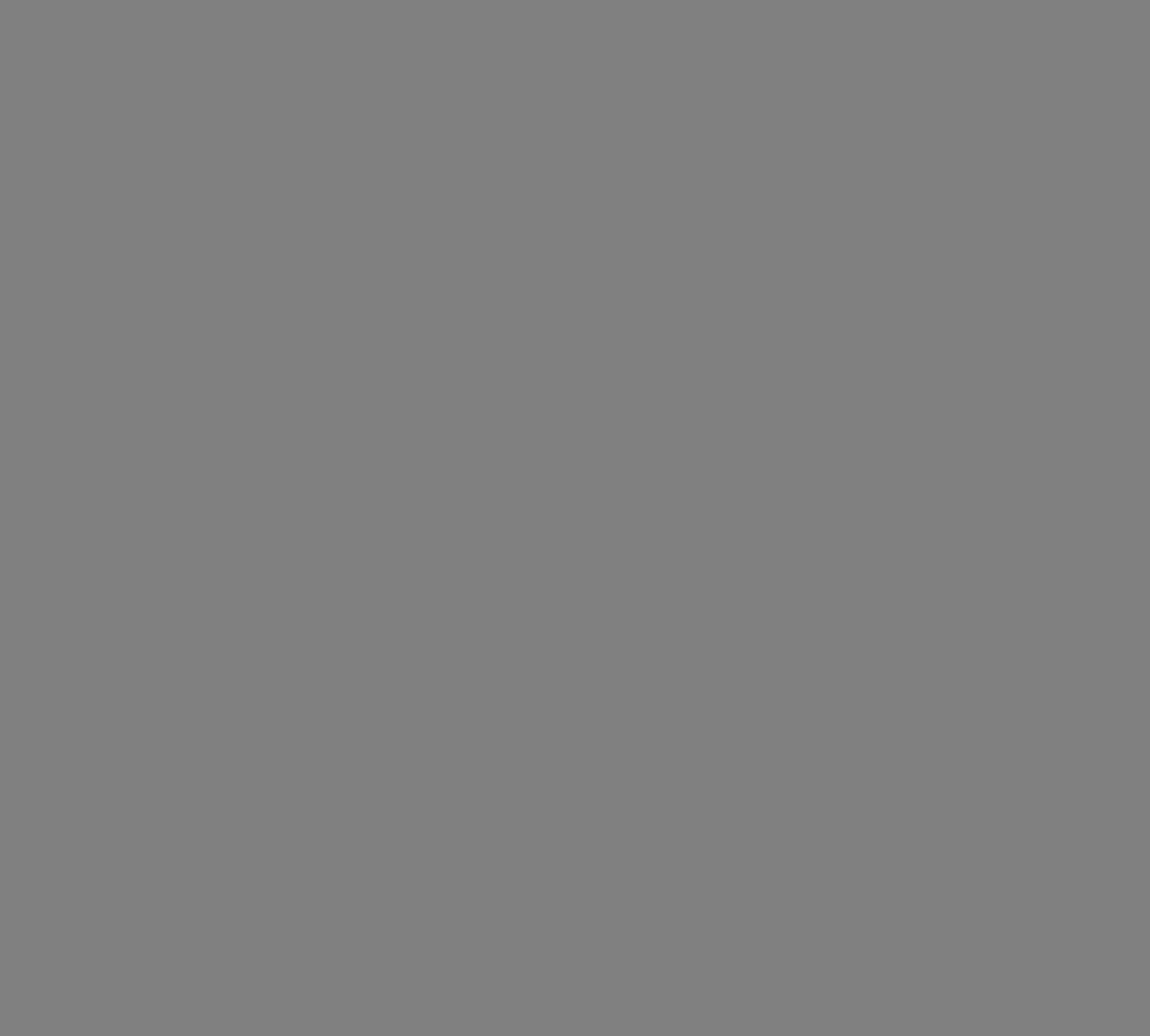 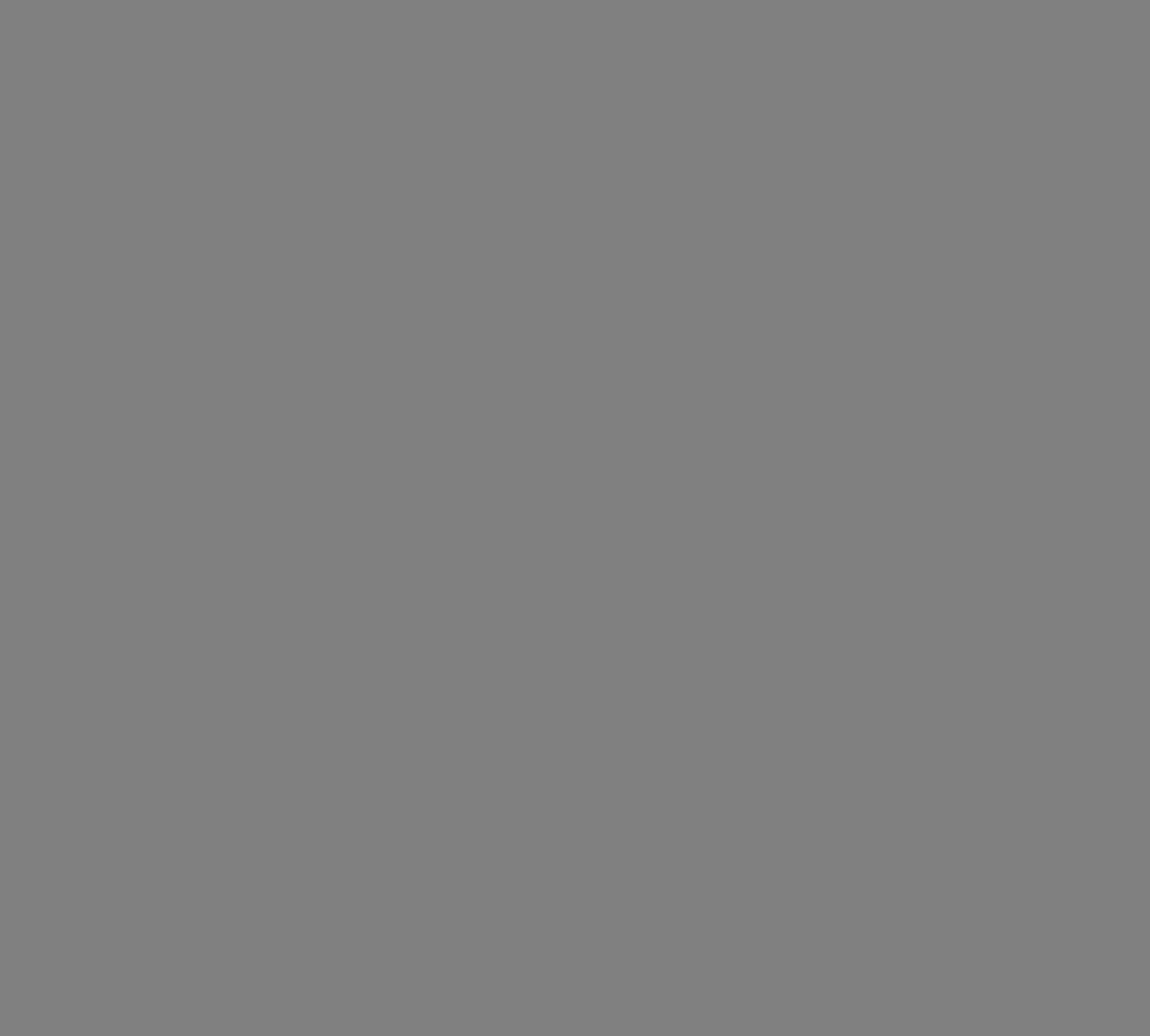 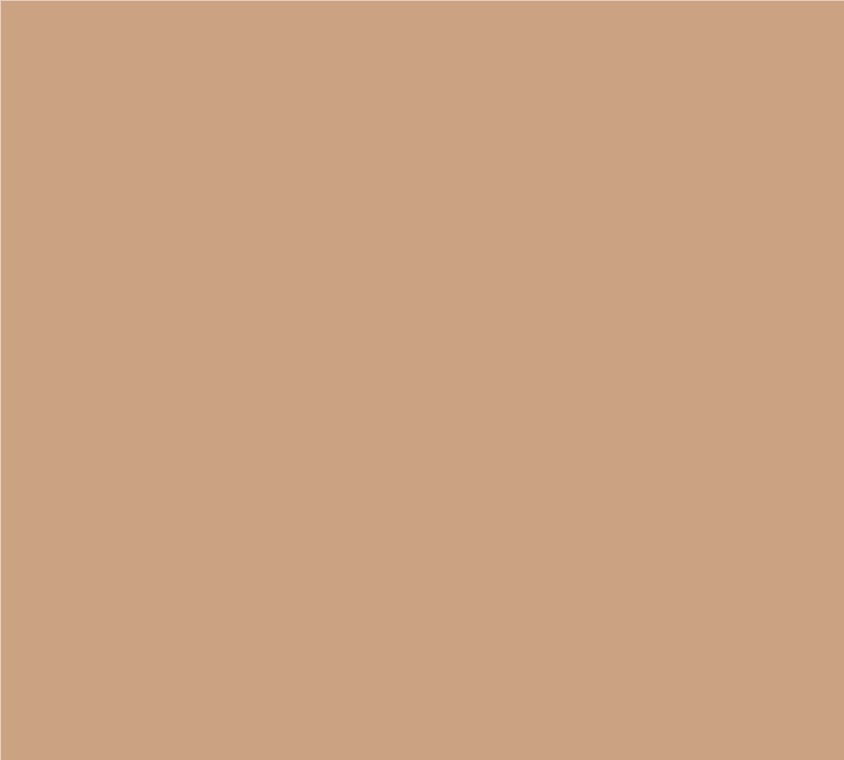 Seorang anak duduk memandang langit. Teman-teman yang lain diam di dekatnya. Anak tadi mengatakan keinginannyauntuk bisa seperti bintang. Bersinar.Menerangi kegelapan. Tapi, nyatanya banyak dosa yang dilakukan. Teman yang lain perlahan mendekat dan bercerita tentang dosa-dosa mereka. Ada yang dosa pada orang tua, ada yang pada teman, ada juga yang mengaku dosa pada Tuhan. Akhirnya, mereka saling pandang, berdiri, dan berjanji bersama. untuk menjadi bintang bersinar.KARTU 2Sekelompok anak takut dan terkejut mendengar suara aneh. Pelan-pelan mereka berpencar. Begitu ada suara lagi,mereka lari ketakutan. Seseorang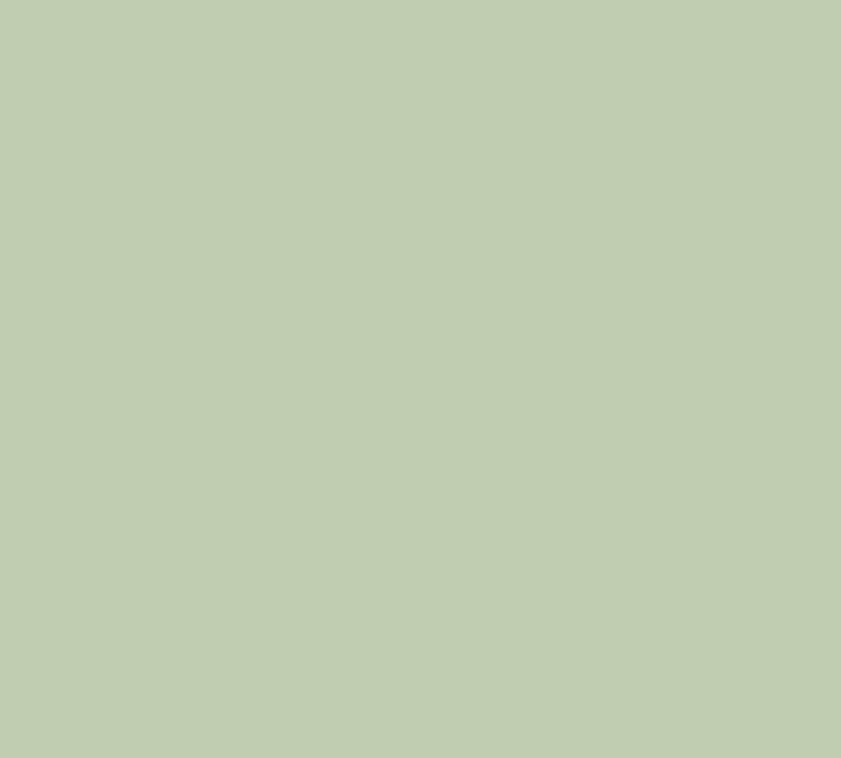 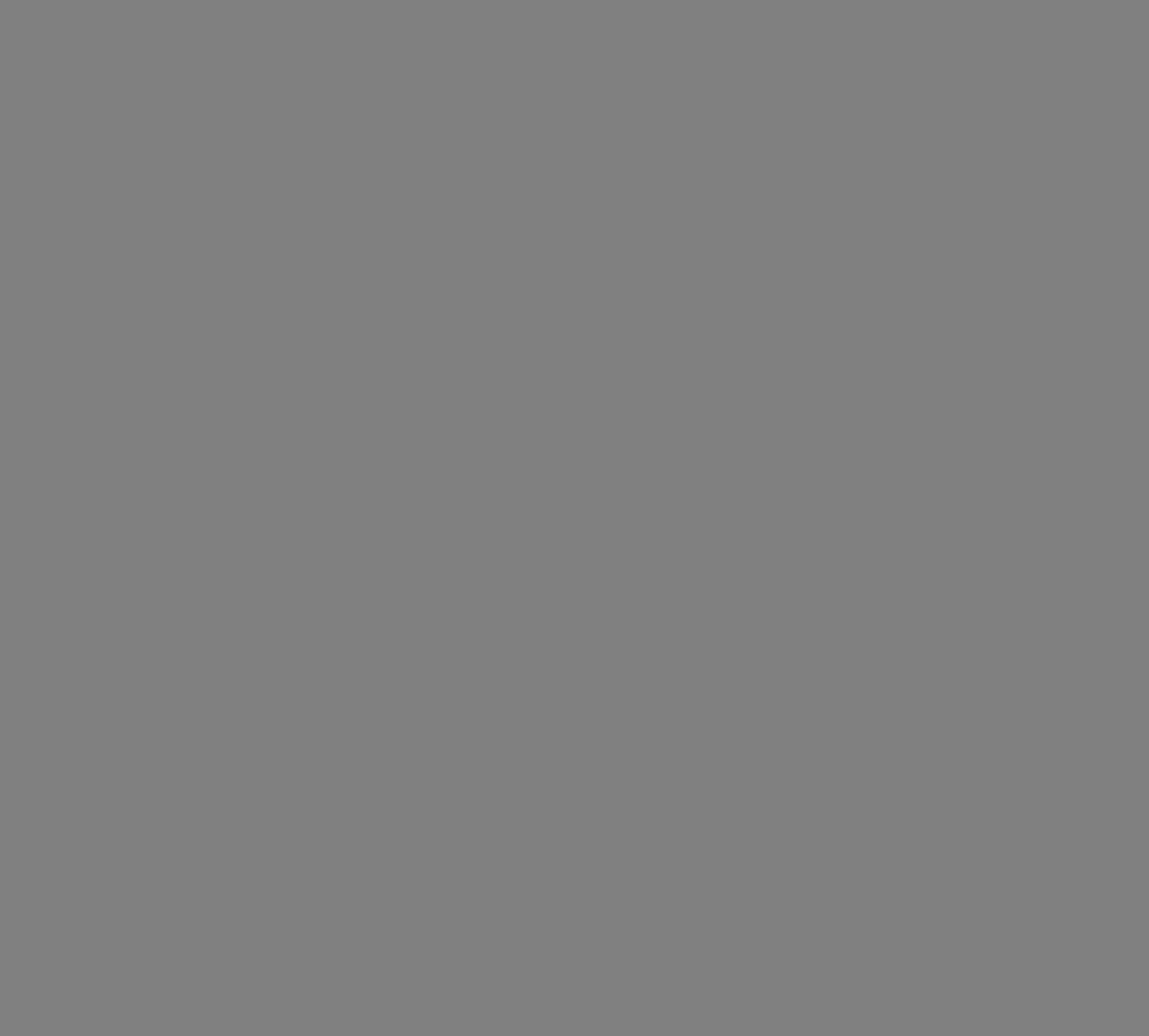 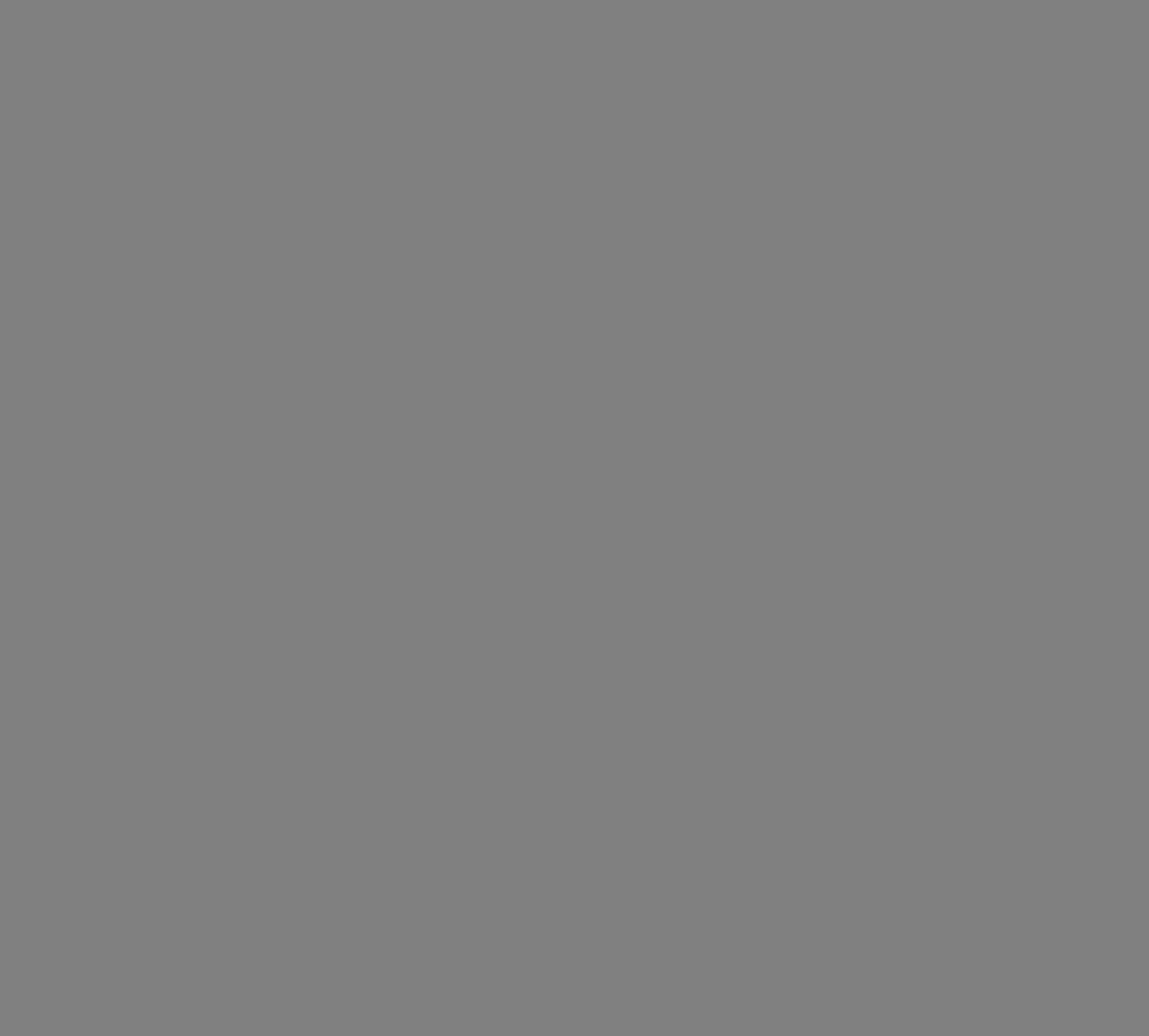 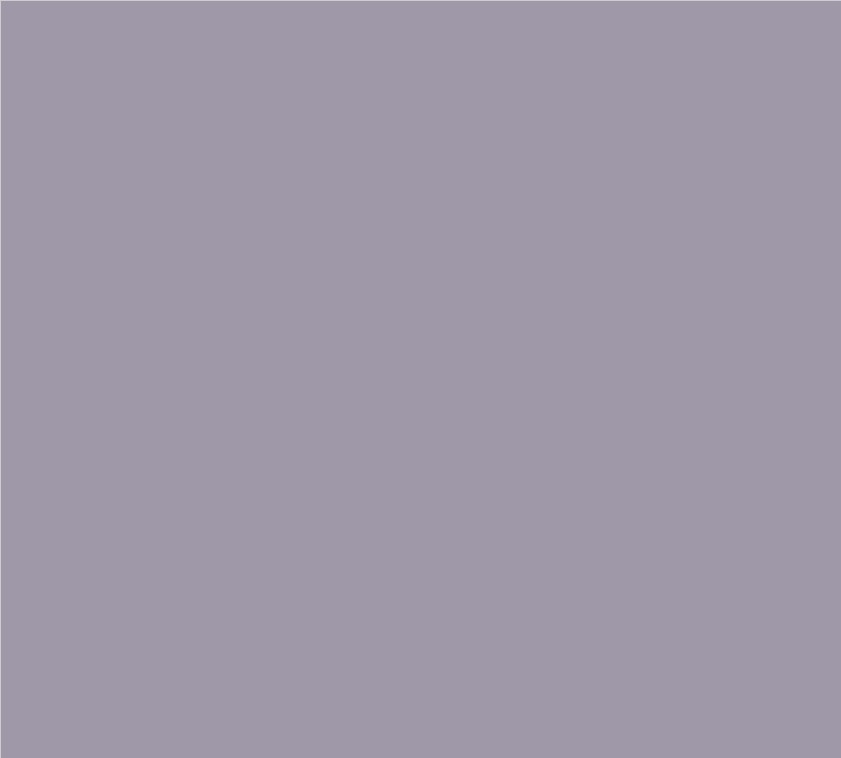 menduga-duga suara itu. Ada yang menduga hantu, setan, ada yang menghubungkan dengan kisah anak gantung diri, dll. Ada suara lagi, mereka mengumpul sangat takut. Tiba-tiba suara berhenti. Seseorang teriak dan keluar sambil bertanya tentang cara membunyikan ulang suara horor tadi. Semua jadi gemas& marah.Gambar : Kartu Lakuan BermainKARTU 3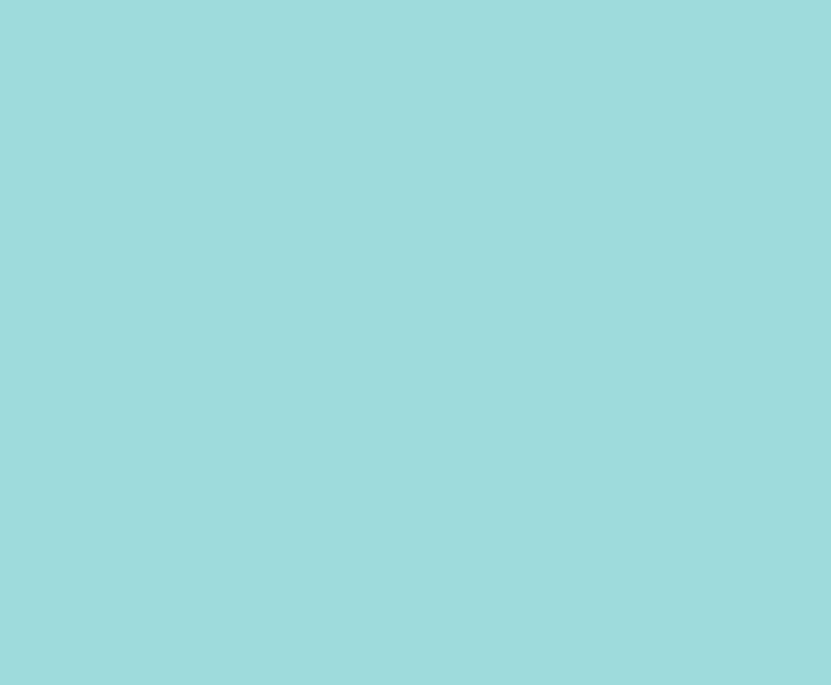 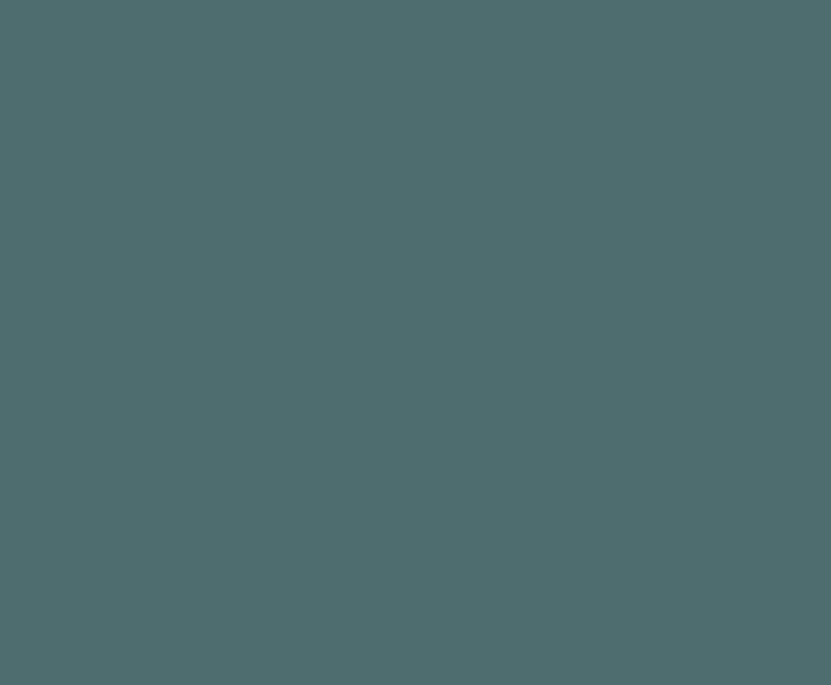 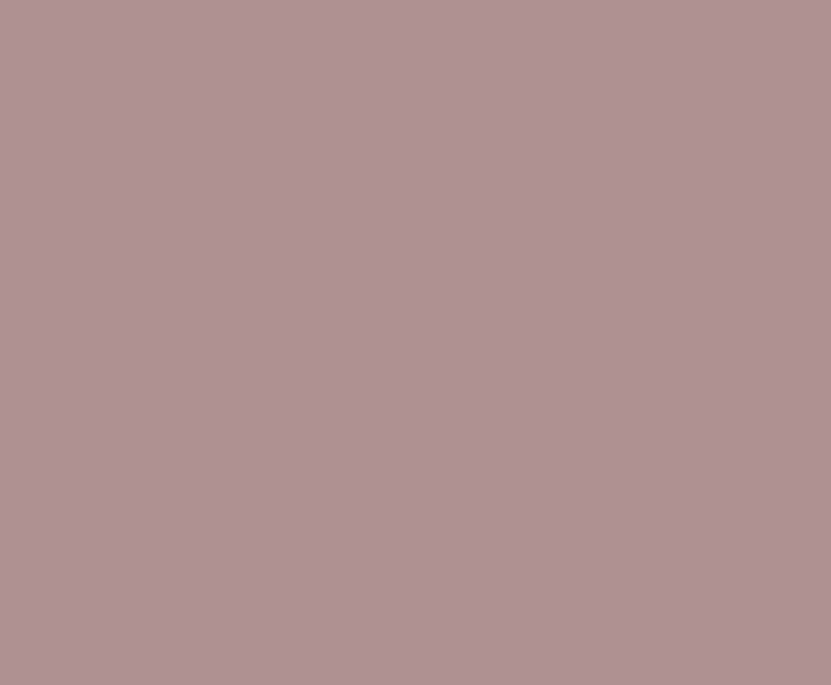 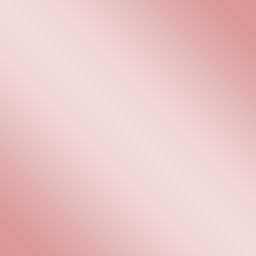 Seorang ibu menangis. Menyuruh anaknya pergi jauh. Anak itu bingung. Ibu tetap menyuruhnya pergi sambil terusmenangis. Anak itu semakin bingun. Tiba-tiba ada suara gemuruh. Ibu semakin menangis. Anak itu bertanya lagi. Barulah ibu bercerita tentang raksasa yang akan makan anak kecil. Karena terlanjur janji, anak tersebut pasti akan dimangsanya. Tiba-tiba, ada suara gemuruh lagi.. ibu berteriak sambil mendorong anaknya “Lari, anakku..”KARTU 4Seorang anak muncul mengatakan ketakutannya pada ujian nasional. Yang juga muncul dengan mengatakan hal yang sama. Satunya juga demikian. Salah seorang tiba-tiba muncul dan mengatakan bahwa ada cara hebat mengatasi ketakutan itu. Semua penasaran. Anak itu mempengaruhi teman-temannya untuk mencari jimat sakti di atas bukit. Mula- mula yang lain tidak mau. Namun, karena bumbu-bumbu ceritanya, akhirnya semua ikut. Semua bergerak bersama-sama.Kompak. memandang langit. Teman-teman yang lain hanya diam di dekatnya. Anak yang duduk mengatakan keinginannya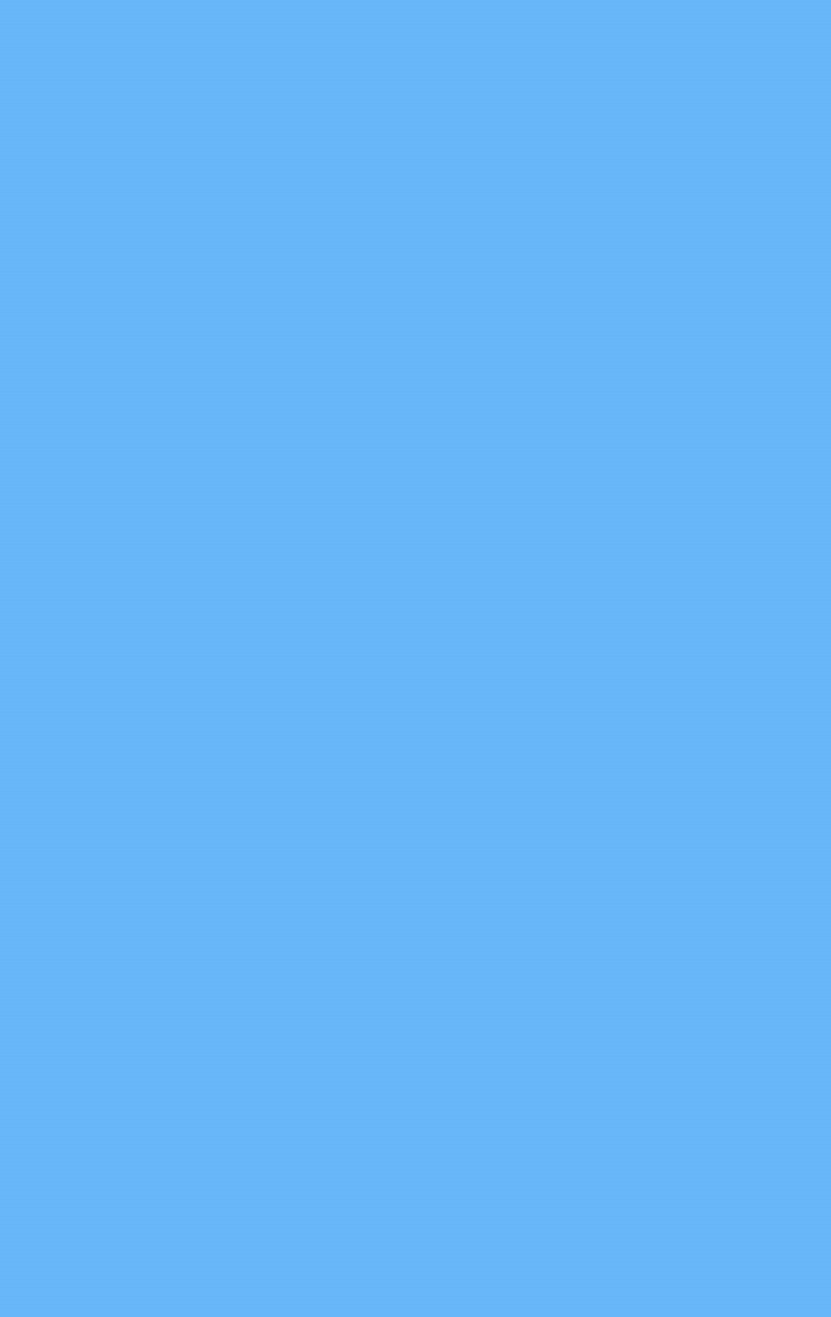 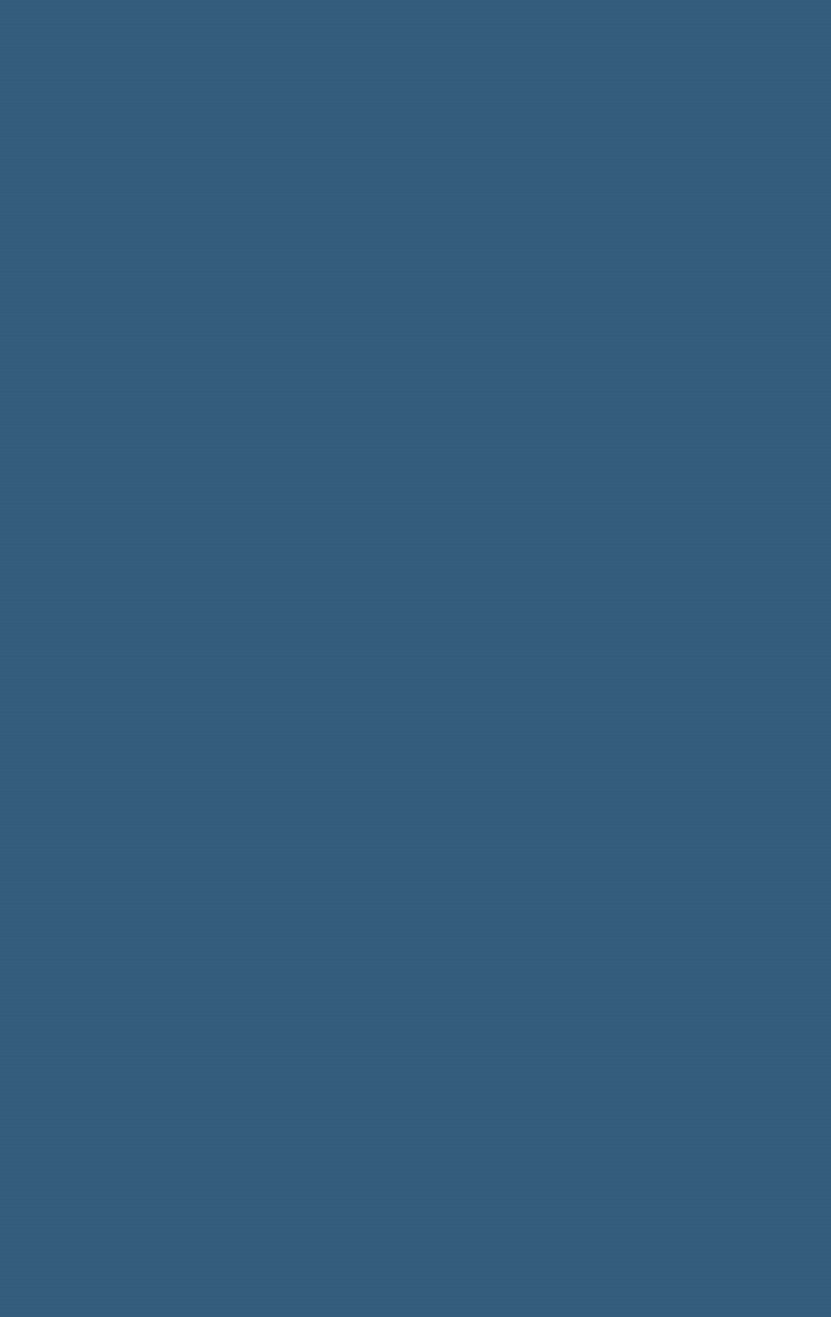 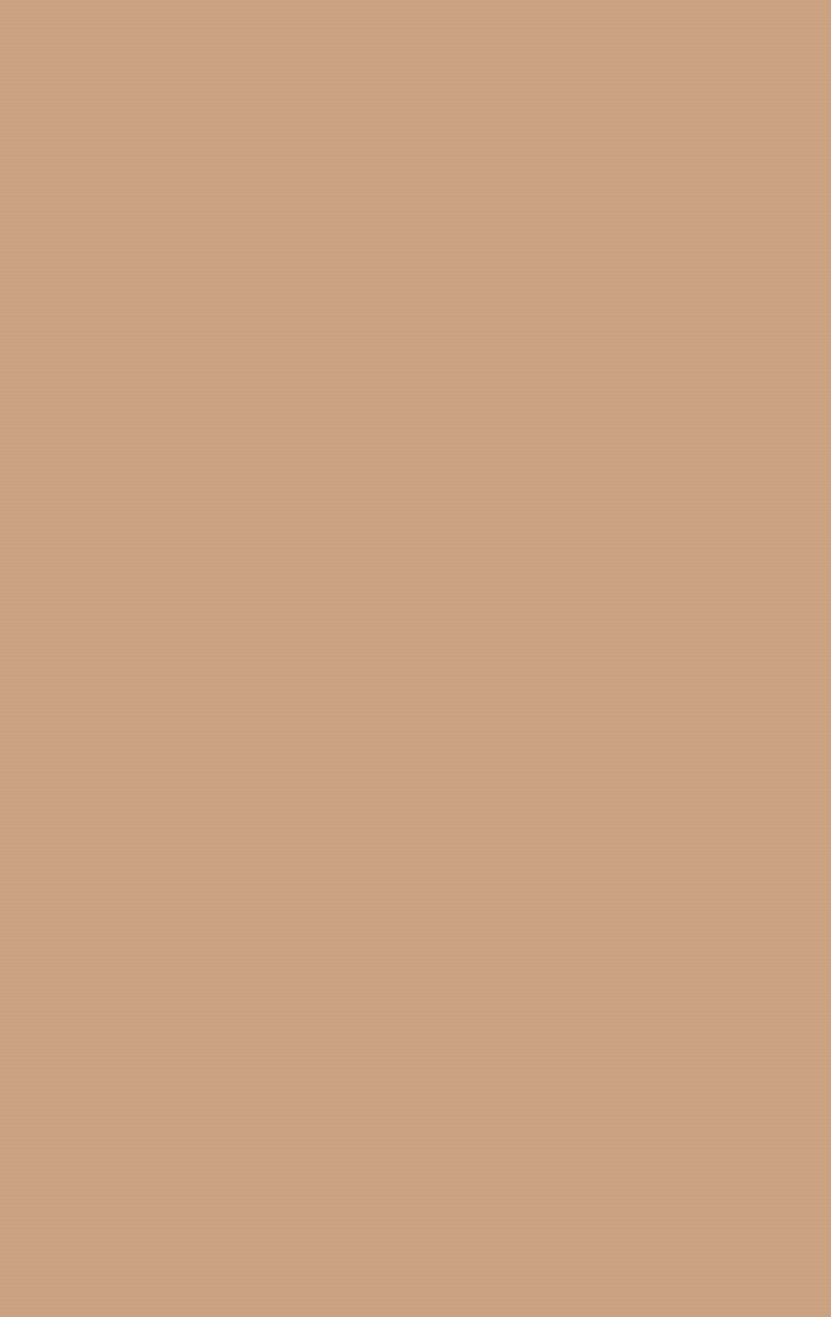 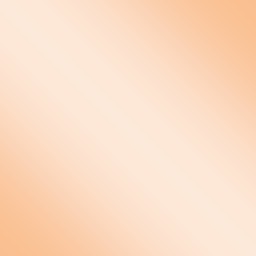 untuk bisa seperti bintang. Bersinar.Menerangi kegelapan. Tapi, nyatanya banyak dosa yang dilakukan. Teman yang lain perlahan mendekat dan bercerita tentang dosa-dosa mereka. Ada yang dosa pada orang tua, ada yang pada teman, ada juga yang mengaku dosa pada Tuhan. Akhirnya, mereka saling pandang, berdiri, dan berjanji bersama-sama untuk menjadi bintang bersinar.Guru meminta salah satu kelompok memperagakan kartu yang telah dibahas sebelumnya. Kartu ini dibacakan guru agar dipahami seluruh siswa. Kelompok yang sudah/belum menjadi peraga harus benar-benar mengamati. Kemudian bergantian diperagakan oleh kelompok lain dengan kartu yang berbeda.Setelah tahap peragaan kartu lakuan berkarakter selesai, guru menjelaskan bahwa improvisasi adalah modal dalam bermain peran yang berdasarkan kerangka. Sedangkan kerangka naskah yang akan dibuat siswa hendaknya sudah dilengkapi lakuan atau mungkin materi dialog seperti contoh kartu tersebut.Selanjutnya  adalah  praktik  membuat  kerangka  naskah  drama berdasarkan dongen   yang   pernah   dibaca/didengar   atau   rekaan   sendiri.   Karena   siswa kebingungan, guru menawarkan dongeng Timun Emas, Asal Mula Sumber Beji (sumber dekat sekolah), tentang ketakutan menghadapi ujian nasional sampai mengejar jimat sakti, dan ulah siswa yang menakut-nakuti teman tentang rumah tua yang katanya angker padahal  tempat  menyembunyikan  barang curian.  Ternyata, siswa menerima tawaran guru.Selama siswa berdiskusi kelompok tentang pembuatan kerangka naskah, guru mendekati masing-masing kelompok untuk mengetahui beberapa kesulitan. Untuk membantu siswa, guru memberikan kertas yang berisi langkah-langkah membuat kerangka   dan   contoh   kerangka   naskah.   Dengan   dipandu   guru,   kelompok menganalisis contoh kerangka dari sudut kemudahan/kejelasan untuk diperagakan, alur dan dramatiknya, serta nilai karakter/pesan moral yang terkandung.Salah kelompok memeragakan kerangka naskahnya untuk dianalisis bersama. Guru menjelaskan hal penting salah satunya kejelasan petunjuk lakuan dalam kerangka naskah. Kelompok membenahi kerangka agar memenuhi unsur-unsur yang dimaksud.Pertemuan IISemua   kelompok   berlatih   sesuai   dengan   pola   masing-masing.   Guru mendekati setiap kelompok untuk membantu menyelesaikan berbagai masalah, misalnya  :a)  Kerangka naskah yang mungkin kurang jelas petunjuk lakuannya;b)  Alur yang terlalu rumit atau kurang jelas arahnya;c)  Unsur dramatik yang belum tampak dalam kerangka naskah;d)  Nilai  karakter/kearifan  lokal  yang  belum  tampak  dalam  kerangka naskah;e)  Sikap kelompok yang kurang bersemangat, kurang percaya diri, ragu-ragu, atau hal yang lain.Sesekali  guru  mengingatkan  para  pemeran  tentang  pentingnya  kejelasan suara dan kejelasan karakter tokoh, juga pentingnya memperhatikan lawan main agar permainannya bisa  padu / utuh.Tampilan antar kelompok secara bergantian. Kelompok yang sudah/belum tampil harus mengapresasi dengan baik sebagai bentuk penghargaan pada kelompok lain. Diskusi singkat dan ulasan   dari tampilan masing-masing kelompok. Gurumembesarkan hati siswa bahwa usahanya sudah bagus,   improvisasi siswa sudah mengalami perkembangan, dan akan lebih bagus kalau mau berlatih lagi.Guru menegaskan pula bahwa kerangka naskah haruslah mengandung pesan kehidupan yang baik. Sebab, bermain peran/drama adalah penyampaian gagasan kepada orang lain yang seharusnya mengandung keindahan dan kemanfaatan. Pertemuan IIIGuru  bersama  siswa  membuat  aturan  main  yang  intinya  kelompok  yangbelum / sudah tampil, wajib mengapresiasi kelompok lain untuk menghargai kreativitas dan menciptakan kebersamaan. Wakil kelompok menjadi pembawa acara untuk memulai pertunjukan masing-masing kelompok.  Pementasan dimulai. Setiap penampilan kelompok pertama sampai terakhir selalu disambut dengan tepuk tangan sebagai  penyemangat  dan  penghargaan.  Siswa  mengomentari  tampilan  secaraumum.Guru  menyarankan  agar  komentar  jangan  hanya  melihat  kekurangannya, tetapi harus menghargai proses, upaya, perkembangan, dan semangatnya.Guru  menyakinkan  siswa  bahwa  bermain  peran  mengajarkan  sikap  yang baik. Begitu pula sikap yang baik dalam belajar akan membawa dampak positif bagi kemampuan bermain peran.Tanya jawab tentang kesulitan dan kesan-kesan selama pembelajaran KD 6.2. Guru menyampaikan penegasan bahwa nilai karakter dan kearifan lokal perlu terus disadari dan diterapkan dalam kehidupan sebab bermain peran hanyalah sarana belajar kehidupan beserta nilai-nilai kebaikan yang terkandung di dalamnya.Hasil PembelajaranHasil Pembelajaran KD 6.1 Bermain Peran Sesuai dengan Naskah yang DitulisSiswaSecara umum perkembangan sikap dan kompetensi bermain drama selalu ada peningkatan  mulai  dari  pertemuan  I,  II,  dan  III.  Pada  pertemuan  I  masih  ada beberapa siswa yang belum tuntas KKM, terutama siswa putra. Hal ini disebabkan pengendalian sikap siswa putra cenderung lebih sulit dibandingkan siswa putri. Namun, pada pertemuan berikutnya yakni dari 5 siswa yang belum tuntas, berubah menjadi 2 siswa, dan pada pertemuan terakhir KD ini seluruh siswa sudah tuntas.Secara rata-rata kemampuan kompetensi pun demikian. Dari pertemuan I, II, dan III selalu mengalami peningkatan. Hal ini disebabkan oleh sikap siswa yang semakin baik yang berarti nilai karakter dalam pembelajaran bermain drama bisa mereka pahami dan terapkan dalam kehidupan. Terasa dalam kegiatan pembelajaran, peran  guru  semakin  mudah  dalam  pengondisian  siswa.  Mereka  sudah  mulai mengerti kebutuhan, tanggung jawab, kerjasama, dan penghargaan terhadap karya orang lain.Hasil  Pembelajaran  KD  6.2  Bermain  Peran  dengan  Improvisasi        sesuai dengan Kerangka Naskah yang Ditulis SiswaPada KD 6.2, secara umum perkembangan sikap dan kompetensi bermaindrama selalu ada peningkatan mulai dari pertemuan I, II, dan III. Bahkan, sikap dan kompetensinya lebih baik daripada capaian pada KD sebelumnya. Hal ini karenakesadaran siswa yang semakin baik dan merasakan pengaruh positif dari sikap yang berkarakter.Secara rata-rata kemampuan kompetensi pun demikian. Dari pertemuan I, II, dan III selalu mengalami peningkatan. Sayangnya, masalah kreativitas atau improvisasi dalam bermain peran masih belum menunjukkan keistimewaan mereka. Tingkatan mereka sampai pada tataran “baik” belum sampai “sangat baik”. Kemungkinannya dalah karena kebiasaan berkreasi sangat jarang mereka lakukan.BAB V KESIMPULAN DAN SARANDalam bab ini dikemukakan simpulan dan saran berkaitan dengan penelitian yang dilakukan. Simpulan dan saran sebagai berikut.SimpulanSecara umum dapat disimpulkan bahwa pembelajaran drama berbasis pendidikan karakter dan kearifan lokal khususnya untuk siswa SMPN II Donomulyo Kabupaten Malang dan SMPN I Pagak Kabupaten Malang mampu mengembangkan karakter  dengan  lebih  baik.  Secara  spesifik,  peningkatan  tersebut  terletak  pada teknik bermain  drama  yang terfokus  bermain  peran  sesuai  dengan  naskah  yang ditulis siswa dan bermain peran dengan improvisasi sesuai dengan kerangka naskah yang dibuat siswaPenggunaan  metode  bermain  drama  berbasis  pendidikan  karakter  dan kearifan lokal berdampak adanya peningkatan aspek sikap (semangat, kerjasama, keberanian/percaya diri,  dan  apresiatif)    dan  aspek    kompetensi  (lafal,  intonasi, ekspresi, dan kreasi/improviasi) siswa.Penggunaan  metode  bermain  drama  berbasis  pendidikan  karakter  dan kearifan lokal memunculkan perkembangan karakter yang baik, misalnya semangat, kerjasama, keberanian/percaya diri, dan apresiatif/menghargai dari siswaPenggunaan  metode  bermain  drama  berbasis  pendidikan  karakter  dan kearifan lokal memberikan pemahaman dalam memaknai kearifan lokal berekspresidengan tepat dalam memerankan tokoh drama siswa.SaranBerdasarkan hasil penelitian sementara disampaikan beberapa saran sebagaiberikut:(1) Guru  disarankan  agar  memanfaatkan  hasil  penelitian  ini  sebagai  salah  satu alternatif strategi pelaksanaan pembelajaran berbicara, bahkan dapat dicobakan untuk pembelajaran keterampilan lain. Selain itu, hendaknya guru bahasa Indonesia dalam jenjang pendidikan apa pun selalu menanamkan pendidikan karakter melalui pembelajaran bersastra baik itu lewat puisi, prosa, atau drama.(2) Peneliti  lain  disarankan  dapat  merancang  penelitian  yang  berkaitan  metode bermain drama dalam pembelajaran teknik berbicara untuk pengembangan aspek-aspek lain dalam pengembangan konsep berbicara.DAFTAR PUSTAKAArifin, Zaenal dan S. Amran Tasai.2004. Cermat Berbahasa Indonesia. Jakarta: Akademika Pressindo.Asher,  J.  J.  (1982)  Learning  Another  Language  Through  Actions.  Sky  OaksProductions.Azies, Furqanul & A. Chaedar Alwasilah. 1996. Pengajaran Bahasa Komunikatif.Bandung: Remaja Rosdakarya.Clayton, Peter, 2003, Bahasa Tubuh dalam Pergaulan Sehari-hari. London, Part ofOctopus Publishing Group Ltd.Departemen Pendidikan Nasional. 2006. Permendiknas Nomor 22 Tentang StandarIsi, Jakarta: DepdiknasDepartemen  Pendidikan  Nasional.  2007.  Kurikulum  Tingkat  Satuan  Pendidikan(KTSP). Jakarta: DepdiknasDadang   Sudiadi, (2009) Menuju Kehidupan Harmonis Dalam Masyarakat YangMajemuk:Dadang Respati Puguh (2009) Membangun Masyarakat Madani Berbasis Kearifan Lokal. Diakses dari http://www.babinrohisnakertrans. org/artikel- Islam/membangun masyarakat madani berbasis –kearifan local oleh dadang respati-puguh,  29  Agustus 2012.Fudyartanta, Ki. (1995). Acuan Wawasan Pendidikan Budi Pekerti : Yogyakarta: Majelis Luhur Persatuan taman siswa.Hamzah, Adjib. 1985. Pengantar Bermain Drama. Bandung : CV Rosda KaryaHarymawan, RMA.1988. Dramaturgi. Bandung: Rosda.Maley, Alan, and Alan Duff. 1984. Drama Techniques in Language Learning:A Resource Book of Communication Activities for Language Teachers. Cambridge.Mulyana Deddy. 2001. Ilmu Komunikasi Suatu Pengantar. Bandung: PT. RemajaRosdakarya.Mulyati,yeti dkk., 2007, Keterampilan Berbahasa Indonesia SD. Modul, Jakarta: Universitas TerbukaNurgiantoro,  Burhan.  2005.  Sastra  Anak.  Yogyakarta:  Gadjah  Mada  UniversityPressRendra. 1982. Tentang Bermain Drama. Jakarta Pustaka Jaya.Suatu   Pandangan   Pentingnya   Pendekatan   Multikultur   dalam   Pendidikan   di Indonesia, diakses dari http://beritasore.com/2009/04/15/ membangun- masyarakat-harmonis dengan-semangat multikulturalisme/,  29 Agustus 2012Stanislavski. 1980. Persiapan Seorang Aktor.   Terjemahan Asrul Sani. Jakarta: Pustaka Jaya .Supriadi, Dedi. (2004).   Membangun Bangsa Melalui Pendidikan. Bandung: Rosdakarya.Sylado,  Remy.  1996.    “Menulis  Naskah  Drama  dan  Permasalahan  Sekitarnya”.Pikiran Rakyat, 10 September.Taylor,    Loren    E.    1988.    Drama    dan    Teater    Remaja.    Terjemahan    A.J.Sutrisman.Yogyakarta : Hanindita.Wiyanto, Asul. 2002. Terampil Bermain Drama. Jakarta: Grasindo